Группа №1.Нам ...бросили письмо, в котором говорилось, что лодка ...плыла от берега. Мы внимательно ...читались в текст и ...наружили в нём некоторые подсказки.Группа №2.Ребята …бежали к клёну и начали …бирать листья. Кирилл хорошо …думал решение задачи по геометрии. Группа №3.Мальчик ...катился с горы и ...брал все шишки, лежащие на снегу. Детектив …писал над словом нужную информацию.Игра «Замени одним словом»1.	Впустить свежий воздух к кабинет-____________.2.	Перестать говорить - _________________.3.	Отделить ножом кусок хлеба - ___________.4.	Удержать что – то в памяти - ____________.5.	Изменить положение дерева с помощью бензопилы – ______________.6.	Скрепить нитью ткань – ________________.Игра «Замени одним словом»1.	Впустить свежий воздух к кабинет-____________.2.	Перестать говорить - _________________.3.	Отделить ножом кусок хлеба - ___________.4.	Удержать что – то в памяти - ____________.5.	Изменить положение дерева с помощью бензопилы – ____________.6.	Скрепить нитью ткань – ________________.3..болеть, пр..ходить, п..ливать, п..дсвечник, ..тпустить, ..бжигать, п..дслушивать, н..ходить, д..бавка, пр..бежка, ..тгадка, ..тремонтировать, з..кричать, ..трезать, п..чинить, з..ведующий, п..думать, п..дделка, п..селиться, н..клониться, ..тломить, д..браться, з..звенеть, ..тпрыгнуть.3..болеть, пр..ходить, п..ливать, п..дсвечник, ..тпустить, ..бжигать, п..дслушивать, н..ходить, д..бавка, пр..бежка, ..тгадка, ..тремонтировать, з..кричать, ..трезать, п..чинить, з..ведующий, п..думать, п..дделка, п..селиться, н..клониться, ..тломить, д..браться, з..звенеть, ..тпрыгнуть.3..болеть, пр..ходить, п..ливать, п..дсвечник, ..тпустить, ..бжигать, п..дслушивать, н..ходить, д..бавка, пр..бежка, ..тгадка, ..тремонтировать, з..кричать, ..трезать, п..чинить, з..ведующий, п..думать, п..дделка, п..селиться, н..клониться, ..тломить, д..браться, з..звенеть, ..тпрыгнуть.3..болеть, пр..ходить, п..ливать, п..дсвечник, ..тпустить, ..бжигать, п..дслушивать, н..ходить, д..бавка, пр..бежка, ..тгадка, ..тремонтировать, з..кричать, ..трезать, п..чинить, з..ведующий, п..думать, п..дделка, п..селиться, н..клониться, ..тломить, д..браться, з..звенеть, ..тпрыгнуть.3..болеть, пр..ходить, п..ливать, п..дсвечник, ..тпустить, ..бжигать, п..дслушивать, н..ходить, д..бавка, пр..бежка, ..тгадка, ..тремонтировать, з..кричать, ..трезать, п..чинить, з..ведующий, п..думать, п..дделка, п..селиться, н..клониться, ..тломить, д..браться, з..звенеть, ..тпрыгнуть.3..болеть, пр..ходить, п..ливать, п..дсвечник, ..тпустить, ..бжигать, п..дслушивать, н..ходить, д..бавка, пр..бежка, ..тгадка, ..тремонтировать, з..кричать, ..трезать, п..чинить, з..ведующий, п..думать, п..дделка, п..селиться, н..клониться, ..тломить, д..браться, з..звенеть, ..тпрыгнуть.Карточка 5.С п и ш и т е . Рядом напишите словосочетания по образцу.О б р а з е ц : 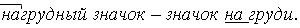 Нарукавная повязка – ... Настенный календарь – ... Заработная плата – ... Заречная сторона – ... Подземный переход – ... Довоенные годы – ... Подводные камни – ... Загородная поездка – ... Предрассветный час – ... – Выделите приставку.Карточка 5.С п и ш и т е . Рядом напишите словосочетания по образцу.О б р а з е ц : Нарукавная повязка – ... Настенный календарь – ... Заработная плата – ... Заречная сторона – ... Подземный переход – ... Довоенные годы – ... Подводные камни – ... Загородная поездка – ... Предрассветный час – ... – Выделите приставку.